Name of journal: World Journal of GastroenterologyESPS Manuscript NO: 11342Columns:  OBSERVATIONAL STUDYMultipurpose use of the over-the-scope-clip system (“Bear claw”) in the gastrointestinal tract: Swiss experience in a tertiary centerSulz MC et al. OTSC for gastrointestinal disordersMichael Christian Sulz, Reto Bertolini, Remus Frei, Gian-Marco Semadeni, Jan Borovicka, Christa Meyenberger Michael Christian Sulz, Reto Bertolini, Remus Frei, Gian-Marco Semadeni, Jan Borovicka, Christa Meyenberger, Department of Gastroenterology and Hepatology, 9007 Gallen, SwitzerlandAuthor contributions: Sulz MC designed the study together with Frei R and Semadeni GM; all authors provided data; Sulz MC and Bertolini R analysed and interpreted the data and wrote the manuscript; Borovicka J and Meyenberger C interpreted the data, revised the manuscript and approved the final version.Correspondence to: Michael Christian Sulz, MD, Department of Gastroenterology and Hepatology, Kantonsspital St. Gallen, Rorschacher Strasse 95, 9007 Gallen, Switzerland. michael.sulz@kssg.chTelephone: +41-71-4941245		Fax: +41-71-4942862Received: May 16, 2014		 Revised: June 21, 2014Accepted: July 15, 2014Published online:AbstractAIM: To evaluate the outcome of over-the-scope-clip system (OTSC) for endoscopic treatments of various indications in daily clinical practice in Switzerland.METHODS: This prospective, consecutive case series was conducted at a tertiary care hospital from September 2010 to January 2014. Indications for OTSC application were fistulae, anastomotic leakage, perforation, unroofed submucosal lesion for biopsy, refractory bleeding, and stent fixation in the gastrointestinal (GI) tract. Primary technical success was defined as the adequate deployment of the OTSC on the target lesion. Clinical success was defined as resolution of the problem; for instance, no requirement for surgery or further endoscopic intervention. In cases of recurrence, retreatment of a lesion with a second intervention was possible. Complications were classified into those related to sedation, endoscopy, or deployment of the clip. RESULTS: A total of 28 OTSC system applications were carried out in 21 patients [median age 64 years (range 42-85), 33% females]. The main indications were fistulae (52%), mostly after percutaneous endoscopic gastrostomy tube removal, and anastomotic leakage after GI surgery (29%). Further indications were unroofed submucosal lesions after biopsy, upper gastrointestinal bleeding, or esophageal stent fixation. The OTSC treatments were applied either in the upper (48%) or lower (52%) GI tract. The mean lesion size was 8 mm (range: 2-20 mm). Primary technical success and clinical success rates were 85% and 67%, respectively. In 53% of cases, the suction method was used without accessories (e.g., twin grasper or tissue anchor). No endoscopy-related or OTSC-related complications were observed.CONCLUSIONS: OTSC is a useful tool for endoscopic closure of various GI lesions, including fistulae and leakages. Future randomized prospective multicenter trials are warranted.© 2014 Baishideng Publishing Group Inc. All rights reserved.Key words: Over-the-scope-clip system; Over-the-scope-clip system; Bear claw; Endoscopic closure; Gastrointestinal lesion; Perforations; Fistulae; LeakageCore tip: In this prospective case series, we report the outcome of the over-the-scope-clip system (OTSC) in endoscopic treatments of various indications, including closing fistulae and repairing anastomotic leakages in daily clinical practice in Switzerland. The OTSCs (n = 28) were applied in 21 patients. Primary technical and clinical success rates were 85% and 67%, respectively. No complications were observed related to endoscopy or OTSC. OTSC is a useful tool for endoscopic closure of various gastrointestinal lesions.Sulz MC, Bertolini R, Frei R, Semadeni GM, Borovicka J, Meyenberger C. Multipurpose use of the over-the-scope-clip system (“Bear claw”) in the gastrointestinal tract: Swiss experience in a tertiary center. World J Gastroenterol 2014; In pressINTRODUCTIONThe Over-the-scope-clip (OTSC) system (Ovesco Endoscopy AG, Tübingen, Germany) is a new endoscopic device, suitable for closing gastrointestinal (GI) fistulae or anastomotic leakages. It can also be used as a hemostatic tool for controlling GI bleeding and for esophageal stent fixation. To the best of our knowledge, only case reports or small case series have described the efficacy and safety of the OTSC; to date, no human clinical randomized controlled trials are available. The available case series and reports are inhomogeneous, in terms of the indication, study design, site of application, and definition of success.We present a prospective case series that reflects our daily clinical experience with OTSC in a tertiary endoscopy center in Switzerland. This case series describes primary successful closure in over 80% of GI lesions, mainly fistulae or anastomotic leakages. This data contributes to the knowledge of OTSC experiences.MATERIALS AND METHODSMethodsThis observational, single-arm, prospective and consecutive case series was conducted at a hospital with tertiary care endoscopy from September 2010 to January 2014. Simple descriptive statistics were used and no hypothesis testing was performed. Data are expressed in absolute numbers (f.e. 6/21) and in percentages (f.e. 29%) in relation to all patients or the concerning group. Data on sex, age, indication, details of the procedure, and outcome were collected prospectively. Approval for using pseudonymized patient data was obtained from the local Ethics committee. The indications for OTSC applications included fistulae, anastomotic leakages, perforations, unroofed submucosal lesions after biopsy, refractory bleeding, and stent fixation. Exclusion criteria included pregnancy, patients < 18 years of age, or failure to provide informed consent. Primary technical success was defined as the adequate deployment of the OTSC on the target lesion. Clinical success was defined as resolution of the problem; for instance, no requirement for surgery or further endoscopic intervention. In cases of recurrence, retreatment of a lesion with a second intervention was possible. Complications were classified into those related to sedation, endoscopy, or deployment of the clip. Seven experienced endoscopists performed OTSC applications. They were trained by the most experienced endoscopist. The OTSC was applied at the discretion of the endoscopist. We used GIF-1TQ, GIF-H, CF-HQ, and PCF-H endoscopes (Olympus, Tokyo, Japan). The OTSC deployment was arranged according to the manufacturer's instructions. All interventions were performed under non-anaesthesiologist-administered Propofol. After the endoscopic evaluation of the gastrointestinal lesion, the endoscope was withdrawn, re-inserted with the mounted and loaded OTSC device, and positioned towards the lesion (Figure 1). Afterwards, the tissue around the lesion was invaginated into the applicator cap by use of suction, OTSC Twin Grasper or OTSC Anchor (both Ovesco Endoscopy AG, Tübingen, Germany), at the discretion of the operator. The operator chose on the basis of lesion size and type of tissue the size and type of OTSC. When the tissue was trapped adequately, the OTSC could be released and the technical success was evaluated visually. Additionally, the procedure was documented with fluoroscopy.RESULTS Individual patient data are presented in detail in Table 1. A total of 28 OTSC applications were carried out in 21 patients. The main indications (Figure 2) were fistulae [11/21 (52%)] (Figure 1 and anastomotic leakage after GI surgery [6/21 (29%)]. In two cases [2/21 (10%)], OTSC was successfully used to close an unroofed submucosal gastric tumor after biopsy (e.g., Figure 3). Ten [10/21 (47%)] lesions were in the upper GI tract (Table 2). Only 4/21 (19%) patients had prior endoscopic therapy. The mean lesion size was 8 mm (range 2 - 20 mm; Table 2). In 2/21 (9.5%) patients, the lesion site was not accessible endoscopically, due to stenosis. In one of those 2 cases, the OTSC application was possible after the colonoscope was replaced with a gastroscope.In 52% (11/21) of the patients, the suction method was used. Accessories, including the OTSC Twin Grasper and the OTSC Anchor (both Ovesco Endoscopy AG, Tübingen, Germany) were applied in 48% of patients (10/21). Primary technical success and clinical success were achieved in 85% (18/21) and 67% (14/21) of cases, respectively (Table 3). There were two failures 2/10 (20%) in the upper GI tract: one was a fibrotic fistula, 2 mm in diameter; another was at an inaccessible site, due to an esophageal stenosis. There were five failures 5/11 (45%) in the lower GI tract; two anastomotic leakages and three fistulae could not be successfully treated technically or clinically. One of these patients had a history of Crohn’s disease.Overall, five of twenty-one patients required additional OTSCs; three of these resulted in technical and clinical success. No complications were reported (Table 3).DISCUSSION This prospective series is representative of our daily clinical routine experience with the OTSC system in a tertiary endoscopy center in Switzerland. The distribution of GI lesions was typical, with a wide spectrum of indications in the upper and lower GI tract. To date, only two smaller Swiss case series on OTSC have been described. In one, Seebach et al[1] presented their experience with 7 patients that received OTSCs for treating GI perforations. In the other, Gubler et al[2] reported the successful closure of iatrogenic perforations in 14 patients.Our series revealed an overall clinical success rate of 67% and confirmed other studies that showed that the OTSC is a useful endoscopic device for treating lesions in the GI tract. The definition of success is variable in the literature. Some authors – like us - generally defined success as the resolution of the problem[2,3], but others did not provide a specific definition[2,4,5]. Some studies used endoscopy to evaluate the success of an OTSC application[6]. In a systematic review, Weiland et al[7] found that OTSC showed technical and clinical success rates of 80%-100% and 57%-100%, respectively, for endoscopic closure of iatrogenic GI perforations. Other authors reported clinical success rates ranging from 71% to 95%[3,4,8-11]. To the best of our knowledge, the largest series published to date was conducted in the US, and it comprised 45 patients with a variety of indications, similar to those in our series; they reported a clinical success rate of 71%[8]. In Europe, although the results are currently unpublished, OTSC data are available for up to 84 patients, and the technical success rate was notably higher (93%)[12]. However, the authors mainly treated severe GI bleeding in the upper GI; thus, it is difficult to compare those data with ours. The current case series showed good efficacy in OTSC applications, with no severe adverse events. However, few studies have reported severe adverse events due to clip placement; adverse events included lumen obstruction of the small bowel[8], esophageal perforation[13], or the situation that the Twin grasper was fixed by an OTSC clip application by accident[12]. In our study, fistulae were the main indication; most (45%) occurred after percutaneous endoscopic gastrostomy (PEG) tube removals. In a pediatric population, persistent gastrocutaneous fistulae appeared after a PEG removal in 34% of cases[14]. For adults, to the best of our knowledge, no data exist regarding the incidence of fistulae. Our series confirmed findings from other studies that showed that fistulae are typically treated successfully with the OTSC[4,8,15,16]. We reported technical and clinical failure rates regarding fistulae of 18% and 45%, respectively. One failure appeared in a patient with Crohn’s disease. One fistula after PEG removal was not accessible, due to esophageal stenosis. The other two fistulae were related with cancer or infection. One was a fibrotic fistula. Manta et al[6] described similar problems with fibrotic tissue. Baron et al[8] reported that fistulae were the main indication in their US multicenter study. They reported a broad spectrum of clinical success, depending on the indication, but most patients had a history of bariatric surgery.Anastomotic leakage is currently the most frequent major complication after colorectal surgery. The incidence has not decreased over the last ten years, despite technical improvements, like the stapler technique and other surgical modalities[17]. The OTSC is a helpful, innovative option for treating anastomotic leakage, given its minimally invasive character. OTSC has shown a relatively high clinical success rate and a negligible complication rate. In the present study, we reported a technical and clinical success rate of both 83% regarding the closure of anastomotic leakage. Baron et al[8] reported a success rate of 65%, but some of the patients that experienced failures had a history of extensive radiation treatment and cancer.OTSC is described as a successful tool for achieving hemostasis in refractory upper GI bleeding after failed conventional therapy[18]. Its greatest value is found in particular situations, like Dieulafoy bleedings. A fairly new complementary hemostatic tool is known as Hemospray (Cook Medical, Winston-Salem, North Carolina, United States). In our hospital, many endoscopists have performed Hemospray in various applications, and they have achieved a very high success rate. They were also convinced with its practicability[19]. Moreover, in the event of Hemospray failure, OTSC can be applied subsequently. However, to date, no studies have compared Hemospray to OTSC.We successfully used OTSC for closure after the unroofing of a submucosal gastric lesion to acquire a biopsy. To our knowledge, this indication has not been reported previously, and we recommend using OTSC for this kind of lesion.One technical limitation of OTSC is the presence of endoluminal stenosis that does not allow passage of the endoscope with a mounted OTSC device. In this situation, the endoscopist can mount an OTSC with a smaller diameter or change the type of endoscope. Furthermore, fibrotic tissue is an important reason for technical failure. Fibrotic tissue is rigid and difficult to suction or pull into the transparent cap. In addition, other studies have reported limitations in using OTSC for treating chronic fistulae, particularly after radiation therapy or after thermal damage[8]. It is important to be aware that there is a maximum size limit for lesions that can be closed successfully with OTSC. Gubler et al[2] closed iatrogenic perforations up to 30 mm in diameter with OTSC, and they achieved technical success in 13 of 14 patients. They recommended the OTSC for treating perforations up to 30 mm in diameter. The lesion diameters in our series ranged from 2 to 20 mm. 	This case series study had some limitations. First, our series comprised a relatively small number of patients. Second, we did not provide a control group with other therapeutic options, like surgery, alternative endoscopic devices, or a non-interventional approach. Third, the observation period and the assessment of clinical success after intervention varied, and they were not standardized. Fourth, patients treated in a tertiary endoscopy center are typically not comparable with patients in district hospitals; this represents a selection bias. Finally, the decision of whether to apply OTSC depended on the endoscopist’s judgment; therefore, patient inclusion criteria were subjective, and the study was neither case-controlled nor randomized. In conclusion, OTSC is a useful endoscopic device for treating a variety of lesions in the upper and lower GI tract. OTSC showed a good success rate and noticeably few complications. To date, OTSC applications have only been described in case series. Future randomized prospective controlled multicenter trials are needed to compare the OTSC with other therapies.COMMENTSBackgroundThe Over-the-Scope-Clip system is a new device for endoscopic treatment of various diseases in the gastrointestinal tract like postsurgical problems or bleeding.Research frontiersThis innovative endoscopic clip system is fairly new and therefor it is important to analyze its success and side effects.Innovations and breakthroughsThis is the first case series that reflects daily clinical experience with the Over-the-Scope-Clip system in a tertiary endoscopy center in Switzerland.ApplicationsThis case series showed a good success rate and noticeably few complications for a variety of gastrointestinal lesions with the Over-the-Scope-Clip system. We provide further information to the existing literature. TerminologyGastro- and colonoscopes are instruments for the examination of the gastrointestinal tract. An endoscopic clip is a device for the closure of a defect. A fistula is an abnormal connection between two structures, e.g., between stomach and skin. An anastomotic leakage is an abnormal defect between two parts of the intestine that have been connected surgically.Peer reviewThis case series carried information about clinical application of Over-the-scope-clip in various indications of gastrointestinal lesions. The high success rate and expended indications may be interested for other gastroenterologists.REFERENCES1 Seebach L, Bauerfeind P, Gubler C. "Sparing the surgeon": clinical experience with over-the-scope clips for gastrointestinal perforation. Endoscopy 2010; 42: 1108-1111 [PMID: 21120779 DOI: 10.1055/s-0030-1255924]2 Gubler C, Bauerfeind P. Endoscopic closure of iatrogenic gastrointestinal tract perforations with the over-the-scope clip. Digestion 2012; 85: 302-307 [PMID: 22614286 DOI: 10.1159/000336509]3 Mönkemüller K, Peter S, Toshniwal J, Popa D, Zabielski M, Stahl RD, Ramesh J, Wilcox CM. Multipurpose use of the 'bear claw' (over-the-scope-clip system) to treat endoluminal gastrointestinal disorders. Dig Endosc 2014; 26: 350-357 [PMID: 23855514 DOI: 10.1111/den.12145]4 Sandmann M, Heike M, Faehndrich M. Application of the OTSC system for the closure of fistulas, anastomosal leakages and perforations within the gastrointestinal tract. Z Gastroenterol 2011; 49: 981-985 [PMID: 21811949 DOI: 10.1055/s-0029-1245972]5 Kirschniak A, Kratt T, Stüker D, Braun A, Schurr MO, Königsrainer A. A new endoscopic over-the-scope clip system for treatment of lesions and bleeding in the GI tract: first clinical experiences. Gastrointest Endosc 2007; 66: 162-167 [PMID: 17591492 DOI: 10.1016/j.gie.2007.01.034]6 Manta R, Manno M, Bertani H, Barbera C, Pigò F, Mirante V, Longinotti E, Bassotti G, Conigliaro R. Endoscopic treatment of gastrointestinal fistulas using an over-the-scope clip (OTSC) device: case series from a tertiary referral center. Endoscopy 2011; 43: 545-548 [PMID: 21409741 DOI: 10.1055/s-0030-1256196]7 Weiland T, Fehlker M, Gottwald T, Schurr MO. Performance of the OTSC System in the endoscopic closure of iatrogenic gastrointestinal perforations: a systematic review. Surg Endosc 2013; 27: 2258-2274 [PMID: 23340813 DOI: 10.1007/s00464-012-2754-x]8 Baron TH, Song LM, Ross A, Tokar JL, Irani S, Kozarek RA. Use of an over-the-scope clipping device: multicenter retrospective results of the first U.S. experience (with videos). Gastrointest Endosc 2012; 76: 202-208 [PMID: 22726484 DOI: 10.1016/j.gie.2012.03.250]9 Parodi A, Repici A, Pedroni A, Blanchi S, Conio M. Endoscopic management of GI perforations with a new over-the-scope clip device (with videos). Gastrointest Endosc 2010; 72: 881-886 [PMID: 20646699 DOI: 10.1016/j.gie.2010.04.006]10 Nishiyama N, Mori H, Kobara H, Rafiq K, Fujihara S, Kobayashi M, Oryu M, Masaki T. Efficacy and safety of over-the-scope clip: including complications after endoscopic submucosal dissection. World J Gastroenterol 2013; 19: 2752-2760 [PMID: 23687412 DOI: 10.3748/wjg.v19.i18.2752]11 Stückle J, Probst A, Bittinger M, Scheubel R, Ebigbo A, Messmann H, Gölder sk. Klinische Erfahrungen bei der Behandlung von Perforationen, Leckagen und Fistelungen im Gastrointestinaltrakt mit dem Over the scope Clip (OTSC). (Abstract in German) Deutschen Gesellschaft für Endoskopie und Bildgebende Verfahren eV Hamburg: 44th congress; 2014 Apr 3-5; Hamburg, Germany: Thieme. Endoskopie heute [DOI: 10.1055/s-0034-1371068]12 Wedi E, Menke D, Hochberger J. Der Einsatz des OTSC-Makroclips bei 84 Patienten mit schwerer GI-Blutung, Fisteln und Insuffizienzen. (Abstract in German) Deutsche Gesellschaft für Endoskopie und Bildgebende Verfahren: 43rd congress; 2013 March 14–16, Munich, Germany: Thieme. Endoskopie heute [DOI: 10.1055/s-0033-1333950] 13 Voermans RP, Le Moine O, von Renteln D, Ponchon T, Giovannini M, Bruno M, Weusten B, Seewald S, Costamagna G, Deprez P, Fockens P. Efficacy of endoscopic closure of acute perforations of the gastrointestinal tract. Clin Gastroenterol Hepatol 2012; 10: 603-608 [PMID: 22361277 DOI: 10.1016/j.cgh.2012.02.005]14 Janik TA, Hendrickson RJ, Janik JS, Landholm AE. Analysis of factors affecting the spontaneous closure of a gastrocutaneous fistula. J Pediatr Surg 2004; 39: 1197-1199 [PMID: 15300526]15 Turner JK, Hurley JJ, Ketchell I, Dolwani S. Over-the-scope clip to close a fistula after removing a percutaneous endoscopic gastrostomy tube. Endoscopy 2010; 42 Suppl 2: E197-E198 [PMID: 20845269 DOI: 10.1055/s-0030-1255693]16 Bertolini R, Meyenberger C, Sulz MC. First report of colonoscopic closure of a gastrocolocutaneous PEG migration with Over-the-scope-clip-system. World J Gastroenterol2014; In Press17 Daams F, Wu Z, Lahaye MJ, Jeekel J, Lange JF. Prediction and diagnosis of colorectal anastomotic leakage: A systematic review of literature. World J Gastrointest Surg 2014; 6: 14-26 [PMID: 24600507 DOI: 10.4240/wjgs.v6.i2.14]18 Chan SM, Chiu PW, Teoh AY, Lau JY. Use of the Over-The-Scope Clip for treatment of refractory upper gastrointestinal bleeding: a case series. Endoscopy 2014; 46: 428-431 [PMID: 24505017 DOI: 10.1055/s-0034-1364932]19 Sulz MC, Frei R, Meyenberger C, Bauerfeind P, Semadeni GM, Gubler C. Routine use of Hemospray for gastrointestinal bleeding: prospective two-center experience in Switzerland. Endoscopy 2014; [Epub ahead of print] [PMID: 24770964 DOI: 10.1055/s-0034-1365505]P-Reviewers: Gong JS, Tellez-Avila F S-Editor: Qi Y   L-Editor:   E-Editor:Figure 1 Case number 21 with fistula. A: Fistula between descending colon and rectum after surgery. Cap and loaded over-the-scope-clip (OTSC) visible; B: Fistula closed with OTSC.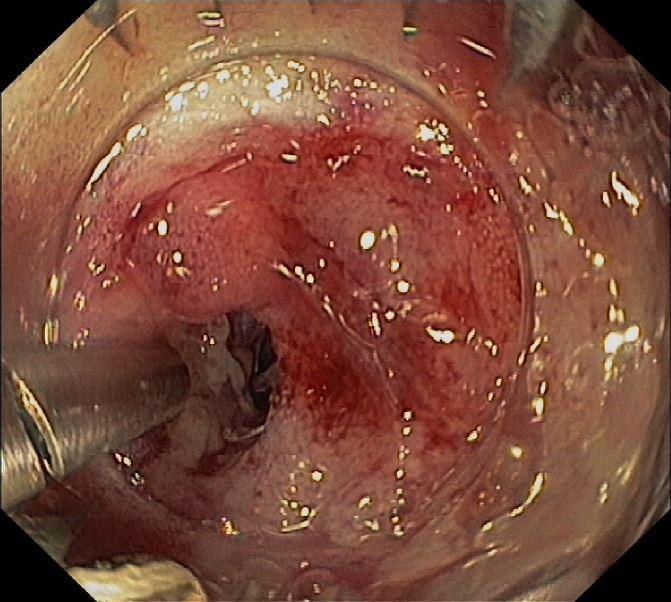 B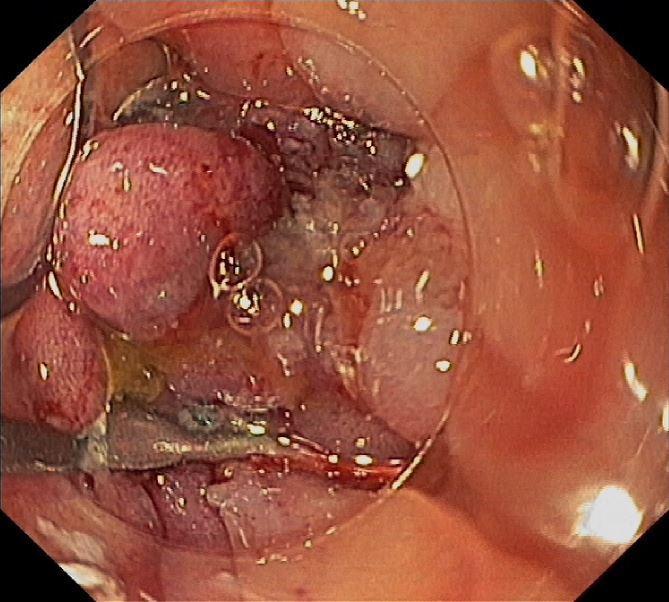 Figure 2 Indications for over-the-scope-clip application in 21 patients.	Figure 3 Case number 18 with submucosal gastric tumor. A: Submucosal gastric tumor, the clip was applied three months ago due to a bleeding after biopsy; B: Incision, unroofing, and biopsy of the yellowish tumor with a radial jaw (later histopathology indicated it was a lipoma); C:  Closure of the resected area with over-the-scope-clip.A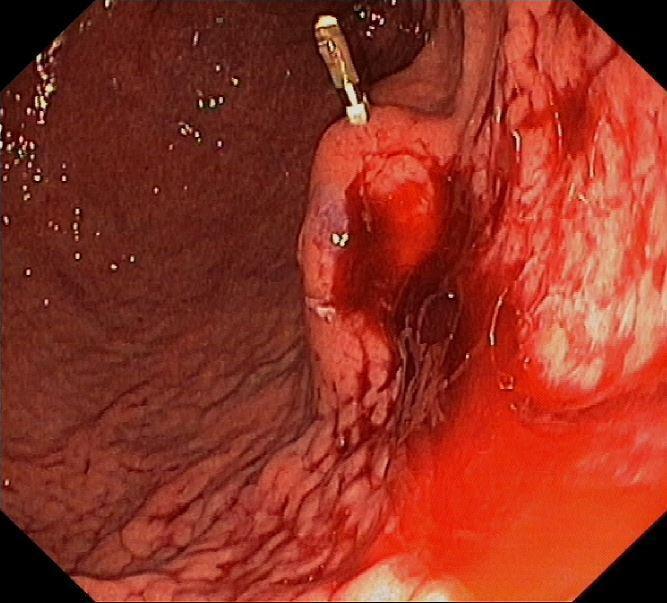 B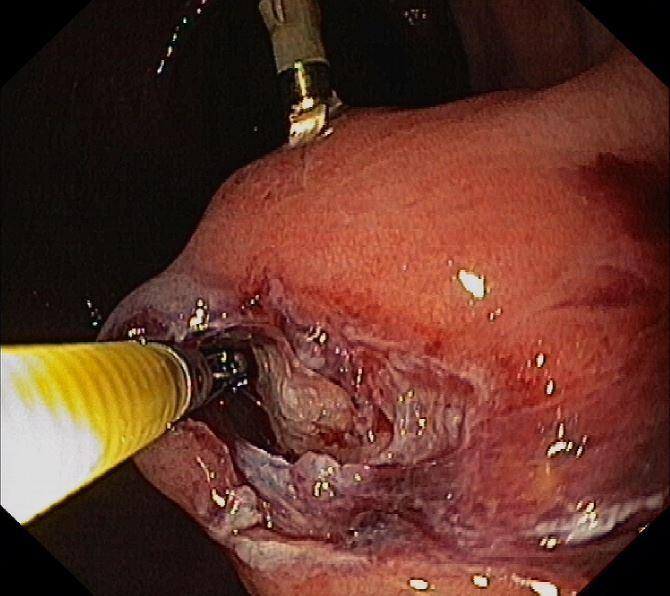 C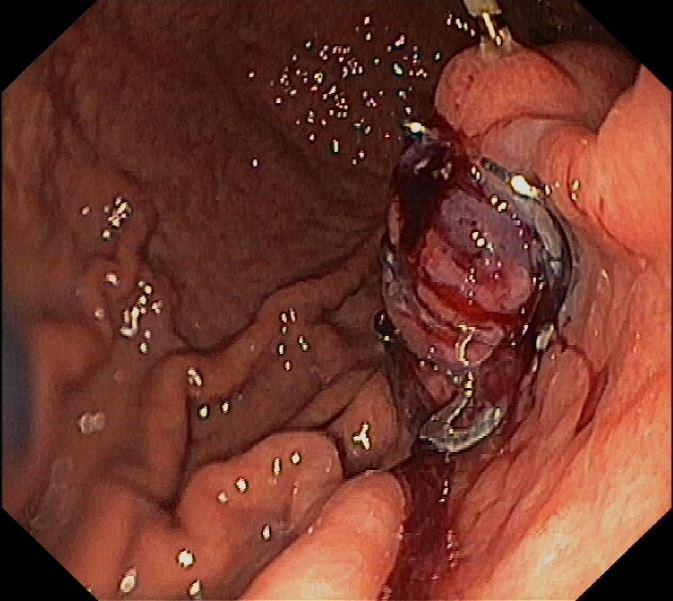 Table 1 Demographic data, indications, lesion sizes, interventions and successes/outcomes of 21 patients treated with over-the-scope-clipComments N 12: In the first session, the anal stenosis did not allow passage of the colonoscope with the mounted OTSC system; N 16: Combined with colonoscopic removal of the PEG tube; N 20: After endoscopic removal of the dislocated esophageal stent. History of aortoesophageal fistula, mediastinitis, and thoracic endovascular aortic repair 1 mo prior; N 21: Further failure with 12/6a and 12/6gc; See Figure 2. OTSC: Over-the-scope-clip; PEG: Percutaneous endoscopic gastrostomy; M: Male; F: Female.Table 2 Demographic data, indications and localization of the over-the-scope-clip applicationsOTSC: Over-the-scope-clip; PEG: Percutaneous endoscopic gastrostomy.Table 3 Outcome data of the 28 applied over-the-scope-clip in 21 patients, lesion size, technical and clinical success, use of accessories, complications n (%)Please note that in one case Twin grasper and Tissue anchor were both used. OTSC: Over-the-scope-clip.NSexSexAge(y)IndicationLesion size (mm)OTSC typeTwin grasper (T)Anchor (A)Technical successClinical success2nd OTSCClini-cal success after 2nd OTSC11M59Right-sided colocutaneous fistula with abscess514/6-YYN22M42Fibrotic cardiac fistula with recurrent infections after gastric sleeve surgery, 21 mo prior212/3a12/6aTNN12/6aY33M702 anastomotic leakages 3 wk after low anterior resection of adenocarcinomaeach 203 clipsANSame sessionY44F63PEG gastrostomy closed due to secondary peritonitis51 clipAYYN55M71Ileorectal anastomotic leakage after colectomy 6 mo prior, due to stenosing chronic diverticulitis714/6AYNN66F62Anastomotic leakage after right hemicolectomy312/6a-YYN77M60Anastomotic leakage 6 wk after low anterior resection512/6aAYYN88F592 rectoabdominocutaneous fistulae after small and large bowel resections with rectal stump in Cohn’s diseaseeach2  214/6aAYN14/6aY99M55Gastrocutaneous fistula after PEG tube removal 7 days prior 20  5--Not amenable due to esophageal stenosisNot amenable due to esophageal stenosisNot amenable due to esophageal stenosisNot amenable due to esophageal stenosis1010F47Gastrocutaneous fistula after gastric sleeve resection62  11/6aAYYN1111M45Infected gastrocutaneous fistula after PEG tube removal211/6a-YYN1212F67Fistula of the rectum and abscess in the small pelvis after surgery812/6aT+AYN2 x12/3aN1313M84Anastomotic leakage after ileosigmoidostomy812/6tAYYN1414M51Endoscopic unroofing of a submucosal antral tumor for biopsy1012/6gc-YYN1515F82Infected gastrocutaneous fistula after PEG tube removal312/6gc-YYN1616M85Gastrocolonic migration of PEG tube412/6a-YYN1717M63Anastomotic leakage after colorectal resection512/6t-YYN1818M59Endoscopic unroofing of a submucosal gastric tumor for biopsy (Figure 3)1512/6gc-YYN1919F81Dieulafoy lesion, Forrest Ia; 
known achalasia812/6t-YYN2020M68Fixation of esophageal stent-11/6a-YYN2121M71Fistula between colon and rectal stump after Hartmann procedure due to rectal cancer1512/6aAYNYNCharacteristicsPatients (n, unless otherwise indicated)Number of patients (% females)21 (33%)Age, median (range), years64 (42-85)Indications Fistulae (OTSC application)- Colon-After PEG tube removal (colon or stomach)- Stomach after surgeryAnastomotic leakageUnroofed submucosal lesion after biopsyUpper gastrointestinal bleedingEsophageal stent fixation11  4  5  2  6  2  1  1Localization- Upper GI tract- Lower GI tract1011Lesion size, mean (range), mm8 (2 – 20)OutcomeValueNumber of OTSC applications 28Primary technical successPermanent clinical successClinical success after 2nd intervention18 (85)14 (67)3 out of 5 (60)Use of accessories- Twin grasper, n- Tissue anchor, n10 patients (47)29Complications, n0